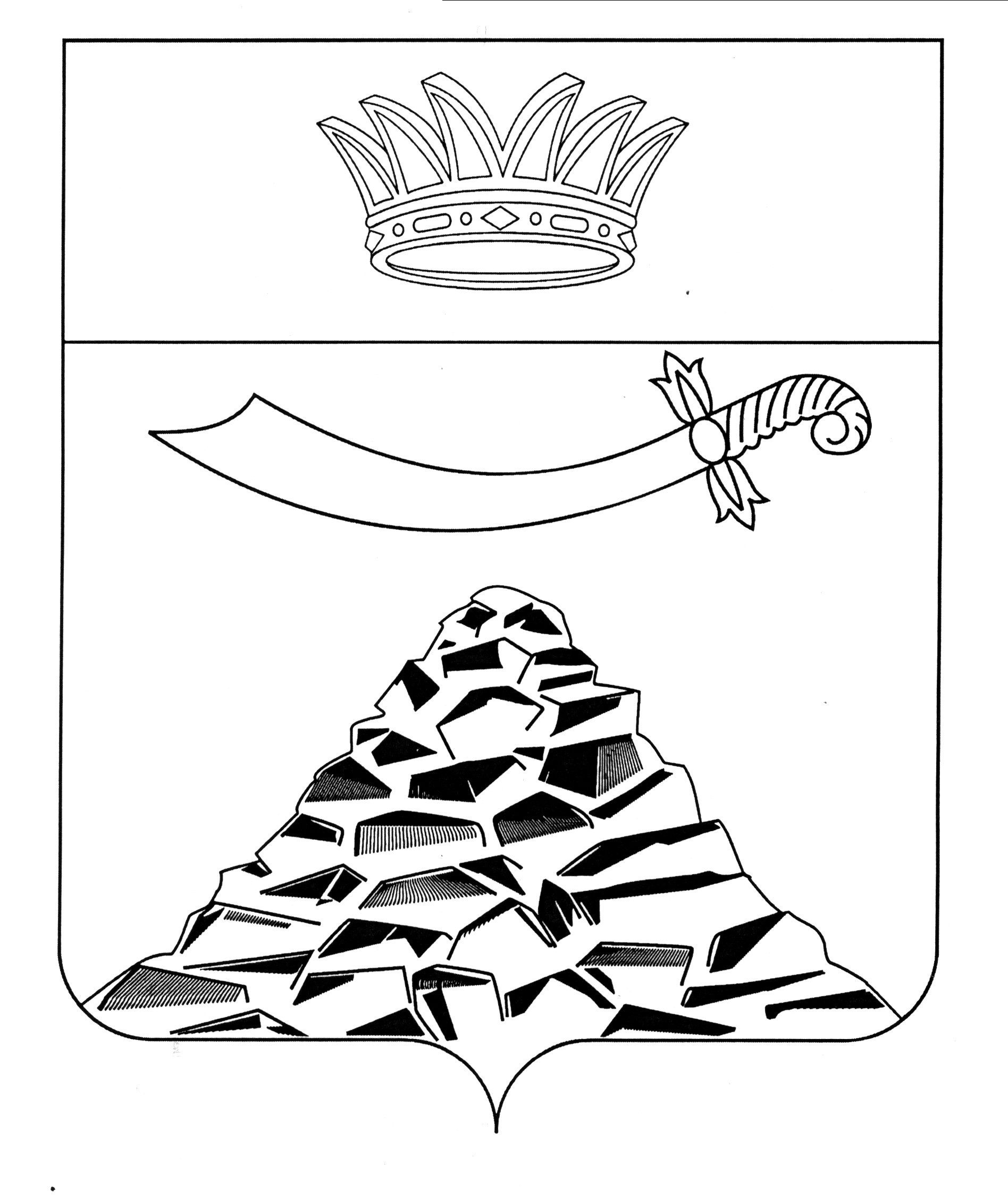 ПОСТАНОВЛЕНИЕАДМИНИСТРАЦИИ МУНИЦИПАЛЬНОГО ОБРАЗОВАНИЯ 
«ЧЕРНОЯРСКИЙ РАЙОН»АСТРАХАНСКОЙ ОБЛАСТИ от 14.11.2022 № 265        с.Чёрный Яр О внесении изменений в Устав 
муниципального казенного 
дошкольного образовательного 
учреждения «Детский сад  «Улыбка» с. Черный Яр», утвержденный постановлением администрации МО «Черноярский район» от 11.03.2022 №72В соответствии с Гражданским кодексом Российской Федерации, в целях приведения Устава МКДОУ «Детский сад «Улыбка» с.Черный Яр» в соответствии с Федеральным законом от 29.12.2012 № 273-ФЗ «Об образовании в Российской Федерации», администрация муниципального образования «Черноярский район» ПОСТАНОВЛЯЕТ:1. Внести в Устав муниципального казенного дошкольного образовательного учреждения «Детский сад «Улыбка» с. Черный Яр», утвержденный постановлением администрации МО «Черноярский район» от 11.03.2022 №72 «Об утверждении Устава муниципального казенного дошкольного образовательного учреждения «Детский сад  «Улыбка» с. Черный Яр», следующие изменения:	 1.1. Пункт 1.3 раздела 1 дополнить абзацем следующего содержания                      «- Астраханская область, Черноярский район, село Черный Яр, переулок Садовый, дом 2.».          2. Заведующей муниципального казенного дошкольного образовательного учреждения «Детский сад «Улыбка» с. Черный Яр» (Зверева) осуществить государственную регистрацию изменений в Устав МКДОУ «Детский сад «Улыбка» с. Черный Яр» в УФНС России по Астраханской области.	3. Обнародовать настоящее постановление в соответствии с Положением «О порядке ознакомления граждан с нормативно правовыми актами в органах местного самоуправления МО «Черноярский район».И.о. Главы района 		                        		                С.И. НикулинУТВЕРЖДЁН:постановлением администрации МО «Черноярский район» от 14.11.2022 г. №265 «О внесении изменений в Устав муниципального казенного дошкольного образовательного 
учреждения «Детский сад  «Улыбка» с. Черный Яр», утвержденный постановлением администрации МО «Черноярский район» от 11.03.2022 №72»УСТАВМуниципального казенного дошкольного образовательного учреждения«Детский сад «Улыбка» с. Черный Яр»(изменения)        Пункт 1.3 раздела 1 дополнить абзацем следующего содержания                      «- Астраханская область, Черноярский район, село Черный Яр, переулок Садовый, дом 2.».	с. Черный Яр 2022 год